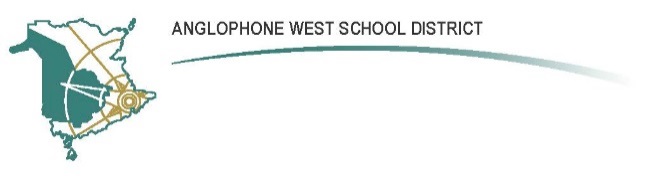 SCHOOL NAME:  Nackawic High SchoolAddress:  30 Landegger Drive Nackawic, NB E6G 1E9Parent School Support Committee MinutesDate: _Nov. 24th, 2020__	Time: _6:00pm__Location:  Virtual Meeting  Call to Order: 6:06PMApproval of the Agenda: First with addition – Stacey C Second with addition – Shana Brewer   Approval of the Minutes from Previous Meeting:	First – Sandra Clark 	Second – Nick Graham Business Arising from the Minutes:Exam Schedule Update Regular Exam Week but previous Friday with no double up days Some classes will have project work instead of exams and these will be done in the week prior to exam week. Last concern will be busing for those days New Business:Report Cards and Parent Teacher Meetings Numbers were down for this year and there was about 15 parents that made appointments for parent teacher meeting. Parent Portal is about 50% at presentInternational Student Update Sean got a call last week for Grade 12 students that are currently in Nova Scotia for next semester.Grants There has been four grants received:$850 – grow tower (feed the hawks)$2,000 Capacity for Courage (Inclusion) $100 Partners for Youth – Mental Health (6 Classes got $100 each) $750 Assessment Grants – 4 teacher doing a book study –Project based learning Essential Skills Graduation PathwayReview of options that could benefits to students.  6 students would be able to be selected in Grade 10.  This new way which will have a benefit to some students and has seen successful.  There are now 4 ways that a student can be supported to graduate. SIP UpdateUpdate to plan, more details with strategies, monitoring plan and monitoring updates School Funds Update Sean provided a paper copy of the accounts currently held and was able to provide explanation to any questions PSSC members had PSSC Funds Currently $830.44 PSSC was asked to think about spending this money with deadline of March 31, 2020Important Dates  December 1 		Report Cards December 4 		PD Day Dec. 21- Jan. 3 	Christmas Break Correspondence:Closing Comments: Once Around the Table – Thank you to staff for communication Virtual Meeting review (how it went) Date of Next Meeting:  January 19, 2020         Adjournment:  PMJeanette Garland 					November 24, 2020__________________________________		_____________________________PSSC Chair 						Date PSSC Members Present:Jeanette Garland, ChairCharisma Farrell , Student Rep.OthersStacey Clark Andrea Hull Nick Graham Nina Cormier Shana Brewer PSSC Members Regrets:Rob Simpson Marla Calder Anna MacFarlaneSandra Clark School/DEC Representation Present:Sean Newlands, Principal Andrea Cronkhite, Teacher RepSchool/DEC Representation Regrets:Miriam Grant, DEC